LA SCUOLA DELLE TATE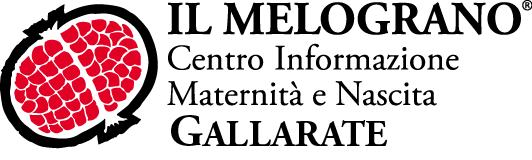 Edizione intersede, primavera 2021ProgrammaTUTOR: Sara Trivero346 7812910 cercotatagallarate@gmail.comDateOrariModalitàTemaDocente/TutorSabato 13 febbraio08.30 - 10.30On lineApertura della scuola: informazioni, presentazioniSara TriveroSabato 13 febbraio11.00 – 13.00On lineIntroduzione al pensiero Melograno in educazioneCristina RealiniVenerdì 26 febbraio17.00 – 19.00On lineIl lavoro di cura Cristina RealiniSabato27 febbraio 8.30 – 10.30On lineIl lavoro di cura Cristina RealiniSabato27 febbraio 11.00 – 13.00On lineIl contratto di lavoroLuciana MelloneSabato27 febbraio 14.30 - 16.30On lineIl contratto di lavoroLuciana MelloneVenerdì12 marzo17.00 – 19.00On lineEntrare in casa: incontro e colloquio con la famigliaSara TriveroSabato13 marzo 8.30 – 10.30On lineEntrare in casa: incontro e colloquio con la famigliaSara TriveroSabato13 marzo 11.00 – 13.00On lineStrumenti per l’osservazioneCristina RealiniSabato13 marzo 14.30 - 16.30On lineStrumenti per l’osservazioneCristina RealiniVenerdì26 marzo17.00 – 19.00On lineLo sviluppo del bambino e della bambina 0-3 anniMorena ScaffazzilloSabato27 marzo8.30 – 10.30On lineLo sviluppo del bambino e della bambina 0-3 anniMorena ScaffazzilloSabato27 marzo11.00 – 13.00On lineLo sviluppo del bambino e della bambina 0-3 anniSara TriveroVenerdì9 aprile 17.00 – 19.00On linePromozione della salute e primo soccorso Federica FusinaSabato 10 aprile8.30 – 10.30On lineLatte e cibo, l’alimentazione del bambino e della bambinaMonica Dall’ArmiSabato 10 aprile11.00 – 13.00On lineLatte e cibo, l’alimentazione del bambino e della bambinaMonica Dall’ArmiSabato 24 aprile8.30 – 10.30On lineIl progetto nati per leggere; letture, filastrocche e canzoncine per bambini e bambineFederica FiorentiniSabato 24 aprile11.00 – 13.00On lineIl progetto nati per leggere; letture, filastrocche e canzoncine per bambini e bambineFederica FiorentiniVenerdì7 maggio17.00 – 19.00On lineIl gioco: il “lavoro” dei bambini e delle bambine  (teoria)Laura RenostoSabato 8 maggio8.30 – 10.30On lineI bambini e le bambine e l’arte (teoria) Milena BiondaniSabato 8 maggio11.00 – 13.00In presenzaI bambini e le bambine e l’arte (laboratorio) Sara TriveroSabato 8 maggio14.30 - 16.30In presenzaIl gioco: il “lavoro” dei bambini e delle bambine  (laboratorio)Sara TriveroVenerdì21 maggio17.00 – 19.00On lineUna casa a misura di bambino e bambina (teoria)Valentina CecchiniSabato 22 maggio8.30 – 10.30In presenzaUna casa a misura di bambino e bambina (laboratorio pratico/costruttivo) Sara TriveroSabato 22 maggio11.00 – 13.00In presenzaChiusura della scuola: questionario di gradimento, lavoro di gruppo finale, consegna attestati e pranzo condivisoSara TriveroData da definireIn presenzaDisostruzione pediatrica (certificazione)Professionista accreditatoData da definireda definireSupervisione di tirocinioSara Trivero